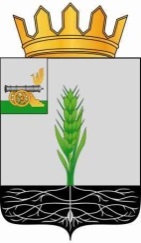 СОВЕТ ДЕПУТАТОВ
МУНИЦИПАЛЬНОГО ОБРАЗОВАНИЯ «ПОЧИНКОВСКИЙ РАЙОН» СМОЛЕНСКОЙ ОБЛАСТИР Е Ш Е Н И Еот  25.10.2023   № 181                                                                                    Об основных направлениях развития малого и среднего предпринимательства и его вкладе в экономику муниципального образования «Починковский район» Смоленской области          Заслушав и обсудив информацию начальника Отдела по экономике и управлению муниципальным имуществом Администрации муниципального образования «Починковский район» Смоленской области Сидоренковой В.В. об основных направлениях развития малого и среднего предпринимательства и его вкладе в экономику муниципального образования «Починковский район» Смоленской области, Совет депутатов муниципального образования «Починковский район» Смоленской области РЕШИЛ:Информацию об основных направлениях развития малого и среднего предпринимательства и его вкладе в экономику муниципального образования «Починковский район» Смоленской области принять  к сведению.Председатель Совета депутатовмуниципального образования«Починковский район» Смоленской области                                                                               Г.А. Соколова